6th Grade Social Studies Syllabus 2018-2019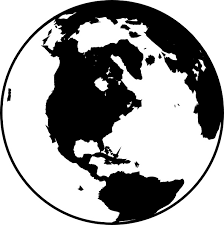 Latin America, the Caribbean and Canada, Europe, and Australia Sixth grade is the first year of a two-year World Area Studies course. Sixth grade students study Latin America, Canada, Europe, and Australia. The goal of this two-year course is to acquaint middle school students with the world in which they live. This includes geography, government, economics and history.Supplies Needed:Binder (2 in.)Loose Leaf PaperPens and PencilsHighlightersResources:Western World Textbook, Gallopade Online/Offline, NLAE website, class handouts & notes. Organization will be extremely important for this class since content is coming from a variety of sources. Please notice that more than ¼ of your grade is from classwork and notebook grades.Grade Weights for Each Semester:25% - Projects35% - Classwork/ Notebook grades20% - Quizzes/ Tests10% - Final Exam (written & graded by Gwinnett County)5% - Homework/ IXL5% - Interims (written & graded by Gwinnett County)*Parent Portal will be updated weekly for parent/guardian convenience. *Students are encouraged to check their grades regularly and ask any questions that they might have about their grades. Do not wait until the end of the semester to do this!Portal Grades:If you see…ABS = Student was absent during this assignment and it needs to be made up.NTI = Student was present during this assignment and did not turn it in when it was due.EXC = Student did not complete assignment, it is excused, and the student does not need to make it up.A number = The number of points a student received out of the assignmentIXL Learning: Students will need access to the internet to complete homework assignments through IXL. This website provides an additional support for students to continue developing social studies skills covered during class. IXL provides an individualized learning experience with immediate feedback. If students do not have access to technology, they have opportunities throughout the school day to receive access to technology.Book Report:Students will be required to read two books this year, one for each semester, and write a book report. The books will be related to the content the students are learning and will further deepen their understandings of how social studies coincide with real life events. Mr. Luciano Office Hours:Thursday    3:30-4:15My “office hours” are available for students to: re-teach, make up tests/quizzes, receive extra help, or ask questions about their grades. Students must make an appointment by emailing me (jluciano@newlifeacademyga.com).Absences/Tardy Policy:If a student misses a test or quiz, they must make it up the first day that they return to school. According to the handbook, students with unexcused absences will be given a zero on any classwork they have missed. Homework can still be turned in for credit. In the event that a student has an excused absence and has brought a written excuse, they can meet with me during office hours to catch up on classwork. Students have 3 minutes to change in between each class. Once class has begun, teachers will lock their doors and students will be considered tardy. Students will be allowed in the classroom after their tardy has been marked. It is the student's responsibility to make it to class on time – and they can't learn if they're not in class! Retake Policy:All students that score below a 90% on a test will be eligible for a retake. Students may only choose two retakes per semester. The highest a student can receive on any retake is a 90%.Please sign and detach this slip of paper and return by Friday, August 9, 2019.
I have read and understand the syllabus for the 2019-2020 6th Grade Social Studies Class.
Parent Signature _______________________________________________Student Signature  ______________________________________________Date ______________________